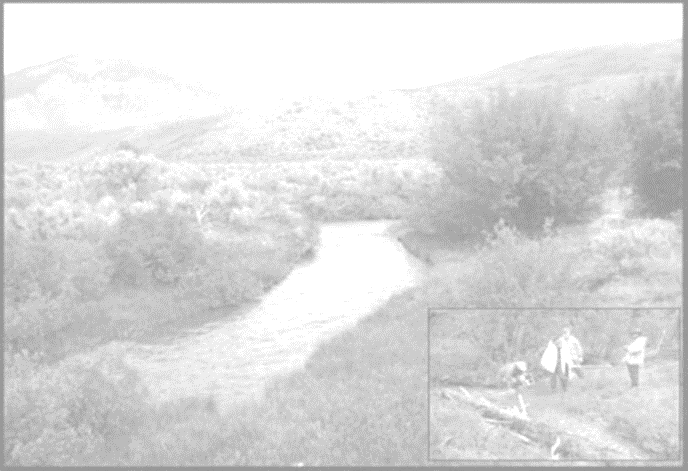 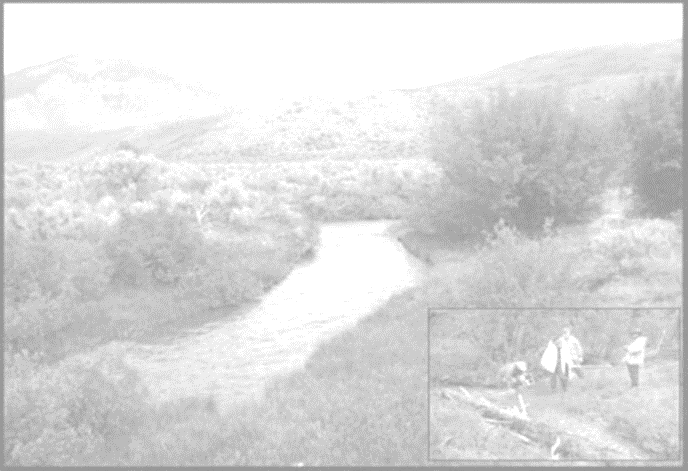 Quadrat Configurations for the MIM Procedures (using the 42 cm x 50 cm frame)Quadrat Configurations for the MIM Procedures (using the 42 cm x 50 cm frame)Greenline Composition, Woody Species Height, Stubble HeightWoody Riparian Species Age ClassGreenline Composition, Woody Species Height, Stubble HeightStreambank Alteration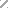 Woody Riparian Species Use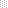 Streambank Stability and Cover